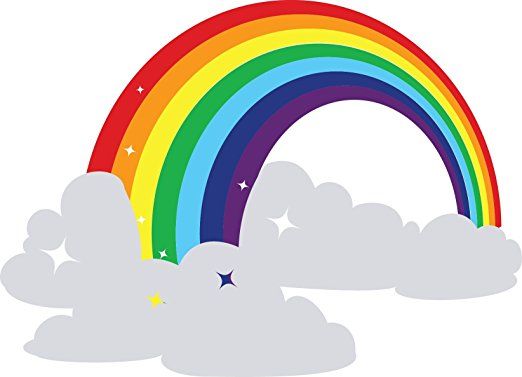 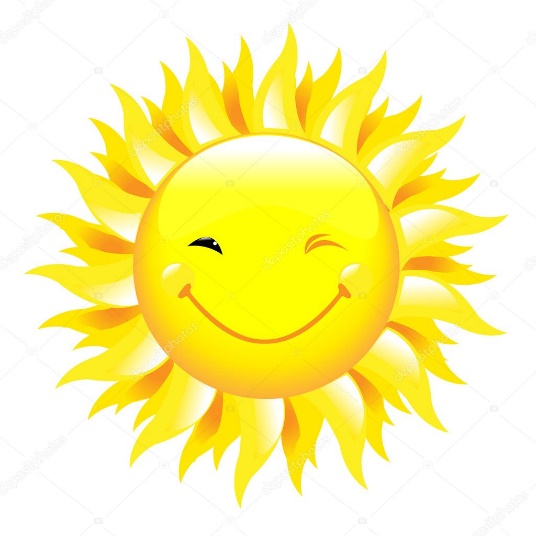 SommarSkuttetDen 31 maj är det dags för Sommarskuttet. Träningstävling i banhoppning.Framridning sker tillsammans där efter hoppar man sin bana en och en. 
 Rosett + överraskning.P5 samling 8.00 med banbygge Ridning 9.00
P4 samling 9.30ridning 10.00
P3 samling 11.30ridning 12.00P6-7 samling 12.30Ridning 13.00Därefter plocka bort bananPris 400: - max 10 elever/grupp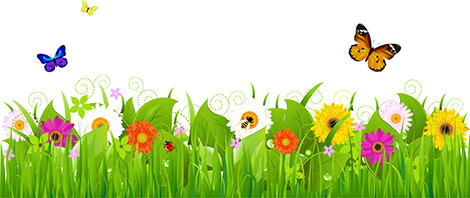 Priset är sponsrat av LRF via nya Projektstödet och där med reducerat med 250 krInstruktör: Malin DahlgrenAvbokning skall ske senast 28/5 annars debiteras kursavgiften.Betalning sker på faktura.